Monthly Summary of Pressurized Ionization Chamber and Selected Weather Data for the DOE Community Environmental Monitoring Program forDecember 2023* Incomplete DataWINDWINDAIR TEMPERATUREAIR TEMPERATUREAIR TEMPERATUREBARO.GAMMA RADIATIONGAMMA RADIATIONGAMMA RADIATIONPRECIP.# Missing a complete monthAve.Max.MeanMax.Min.Press.MeanMax.Min.TotalMphMphDeg. FahrenheitDeg. FahrenheitDeg. FahrenheitInchesµR/h.µR/h.µR/h.InchesAlamo, Nevada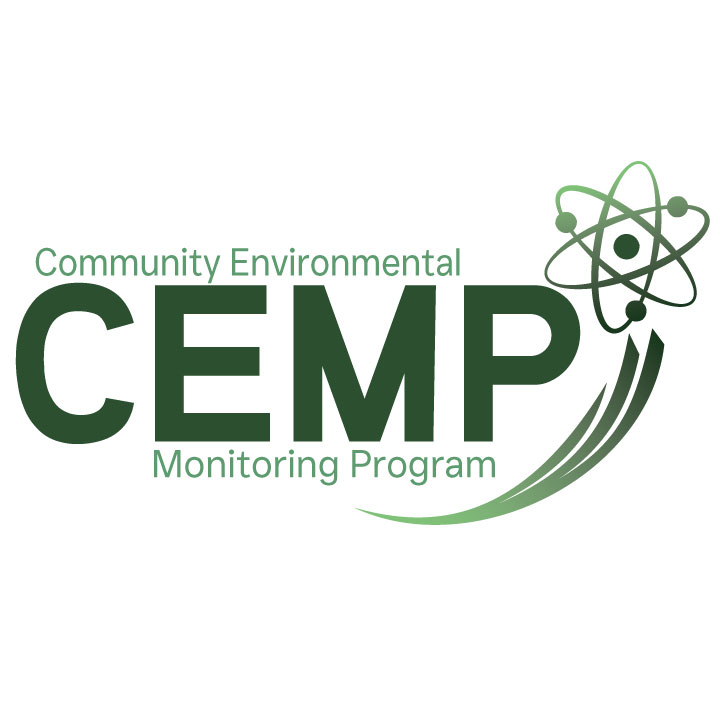 1.416.140721926.611315120.00Amargosa Valley, Nevada2.126.650762927.491112110.10Beatty, Nevada4.424.946722626.721718160.10Boulder City, Nevada2.5 22.652723827.631416140.02Caliente, Nevada1.7 24.335641325.721719160.05Cedar City, Utah2.831.937631424.411214110.31Delta, Utah1.523.433601125.541215110.14Duckwater, Nevada4.326.734611224.711517150.06Ely, Nevada7.633.23261323.981213110.00Goldfield, Nevada4.933.038591624.541517150.03Henderson, Nevada1.720.351703427.811515140.00Indian Springs, Nevada1.421.045712626.781112110.03Las Vegas, Nevada1.023.153743728.011214110.06Anchor Brand Ranch, Nevada4.322.641662225.59------0.00Mesquite, Nevada2.820.849742828.101213110.04Milford, Utah2.419.13262625.021921180.17Nyala, Nevada2.435.23459725.25------0.00Overton, Nevada2.223.248742726.681112100.00Pahrump, Nevada1.920.047772427.2681080.15Pioche, Nevada3.927.538601824.291516150.01Rachel, Nevada4.039.83463925.161618150.00Sarcobatus Flats, Nevada5.334.041672026.051618160.06St. George (Bloomington Hills), Utah1.027.243702527.341416130.09Stone Cabin, Nevada2.525.43361524.30------0.06Tecopa/Shoshone1.626.448781928.741416130.02Tonopah, Nevada5.128.038572024.061618150.06Twin Springs, Nevada4.318.63464825.03------0.04Warm Springs Summit, Nevada8.945.436551422.821923180.14